Name 	   Class 	    Date 	Ecology Unit Test  Multiple ChoiceWrite the letter that best answers the question or completes the statement on the line provided._____  1. All the interconnected feeding relationships in an ecosystem make up a fooda. interaction.	c. network.b. chain.	d. web._____ 2. Nitrogen fixation is carried out primarily bya. humans.	c. bacteria.b. plants.	d. consumers._____ 3. Animals that get energy by eating the carcasses of other animals that have been killed by predators or have died of natural causes are calleda. scavengers.	c. heterotrophs.b. omnivores.	d. detritivores._____ 4. There are 150 Saguaro cactus plants per square kilometer in a certain area of  desert. To which population characteristic does this information refer?a. growth rate	c. age structureb. geographic range	d. population density_____ 5. The movement of organisms from one ecosystem into another ecosystem is calleda. immigration.	c. population shift.b. emigration.	d. carrying capacity._____ 6. For most populations that are growing, as resources start to become less available, the populationa. declines rapidly.	c. reaches carrying capacity.b. increases more rapidly.	d. enters a phase of exponential growth._____ 7. Sea otters live in the ocean. Which of the following is NOT likely to be a limiting factor on the sea otter population?a. disease	c. droughtb. competition	d. predation_____ 8. Each of the following is a density-dependent limiting factor EXCEPTa. competition.	c. crowding.                 b. temperature.	 d. disease._____ 9. Which of the following is a biotic aspect of an organism’s niche?a. the water in the area 	b. amount of sunlightc. the way it gets food	d. composition of soil_____ 10. An interaction in which an animal feeds on plants is calleda. carnivory.	c. predation.b. herbivory.	d. symbiosis._____ 11. A symbiotic relationship in which both species benefit isa. commensalism.	c. predation.b. mutualism.	d. parasitism._____ 12. Primary succession would most likely occur aftera. a forest fire.		c. farm land is abandoned.b. a formation of a volcanic island.	d. a severe storm._____ 13. Using resources in way that does not cause long-term environmental harm is called	a. sustainable development.	b. monoculture.	c. biological magnification.	d. subsistence hunting._____ 14. Protecting an entire ecosystem ensures that	a. captive breeding programs will succeed.	b. existing parks and reserves will expand.	c. governments will set aside land.	d. interactions among many species will be preserved._____ 15. One type of symbiosis isa. succession.b. competition.c. predation.d. parasitism.The diagram below shows a marine food chain. 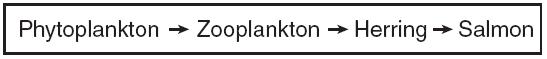 ______16. The zooplankton in this food chain are….primary producers                      c. secondary consumerstertiary consumers                     d. primary consumersA forest ecosystem food web is shown below.______17. If additional wrens are introduced into this ecosystem, there will most likely be an immediate      decrease in the frog population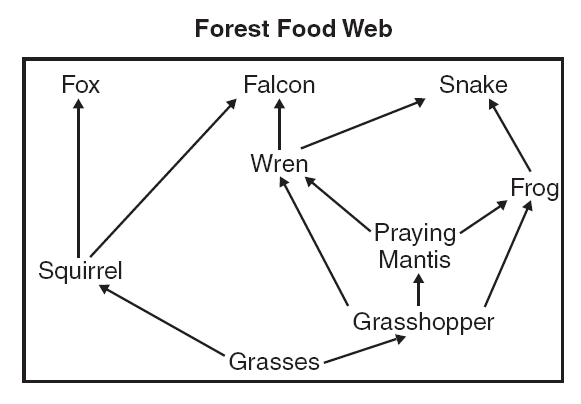 snake	falcongrasshopperThe table below contains information about animal diets.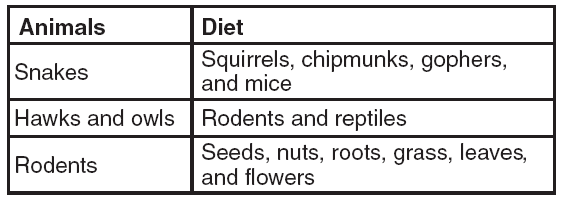 ______ 18. Which energy pyramid best represents the data in the table?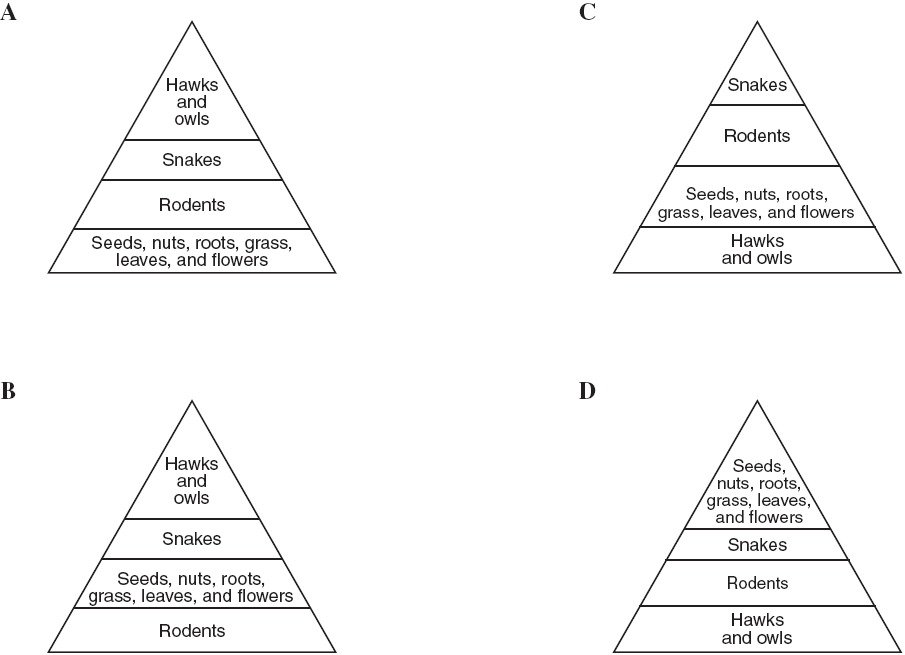 ______19. Rabbits were introduced into  in 1859. The rabbits had no natural predators and began to crowd the native animals out of their habitats. When this happened the rabbits became a(n) ______ species.a. extinct		c. abundantb. invasive		d. carnivorous_____20. Most of the energy gained by consumers from eating the previous trophic level in an     ecosystem is lost as ______.heat		c. reproduction metabolism	d. none of the aboveThe graph to the right shows changes in caribou population over time. 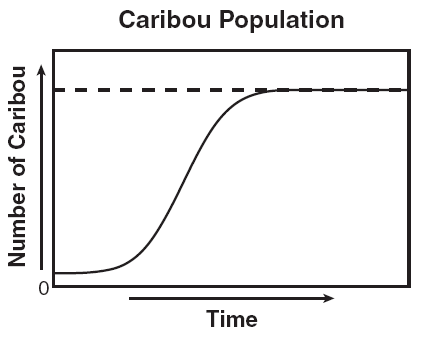 ______21. Based in the graph, which of the following is a possible explanation for the stabilization (leveling off) of the caribou population?an equal number of deaths and births.an unequal number of deaths and births.an equal number of immigrants and births.an unequal number of immigrants and deaths. Short AnswerIn complete sentences, write the answers to the questions on the lines provided.22. Explain what would happen if two mouse species tried to occupy the same niche in a meadow.____________________________________________________________________________________________________________________________________________________________________________________________________________________________________23. How do predators affect the population of their prey?_____________________________________________________________________________		_______________________________________________________________________________________________________________________________________________________________________________________________________________________________________24. What is a limiting factor? Give one example._______________________________________________________________________________________________________________________________________________________________________________________________________________________________________25. Figure 4–3                                         Characteristics of Different Biomes26. Interpret Tables Which biomes in Figure 4–3 have a relatively stable amount of precipitation all year long?27. Analyze Data Which biomes in Figure 4–3 have little variation in temperatures during the year?Population Statistics in the  From 1900 to 1990 Figure 5–228. Interpret Tables According to Figure 5–2, which year had the highest number of live births per thousand of population?		____________29. Analyze Data Compare the number of deaths per thousand in 1960 and 1970 as shown in Figure 5–2.		____________30. Interpret Tables In which year was the number of births over deaths at its lowest point, according to Figure 5–2?		____________31. Draw Conclusions What is one possible explanation for the trend in number 30? ________________________________________________________________________________________________________________________32. Compare and contrast primary succession and secondary succession and give an example of each.____________________________________________________________________________________________________________________________________________________________________________________________________________________________________________________________________________________________________________________________________________________________________________________________________________________________________33. Choose one local invasive species and describe its effect on our ecosystem.____________________________________________________________________________________________________________________________________________________________________________________________________________________________________________________________________________________________________________________________________________________________________________________________34. Describe one negative affect that agriculture may have on water quality and pose at least one possible solution to the problem.____________________________________________________________________________________________________________________________________________________________________________________________________________________________________________________________________________________________________________________________________________________________________________________________BiomeTemperaturesPrecipitationSoil Qualityhot year-roundwet year-roundthin, nutrient-poorwarm year-roundalternating wet and dry seasonsrichTropical Grassland/Savanna/Shrublandwarmseasonal rainfallcompactDesertvariablelow precipitationrich in minerals but poor in organic materialTemperate Grasslandwarm to hot summers; cold wintersmoderate and seasonalfertileTemperate  and Shrublandhot summers, cool wintersdry summers; moist wintersthin, nutrient-poorTemperate warm summers; cold to moderate wintersstable year-roundfertileNorthwestern Coniferous mild temperaturesdry summers; abundant precipitation in the fall, winter, and springrocky, acidicBoreal short mild summers; long cold wintersmoderate precipitationacidic, nutrient-poorTundrashort summers; long, cold, dark winterslow precipitationpoorly developed1900191019201930194019501960197019801990Live births per thousand32.330.127.721.319.424.123.718.415.915.6Deaths per thousand17.114.713.011.310.89.69.59.58.88.7Number of births over deaths15.215.414.710.08.614.514.28.97.16.9Life expectancy at birth (yrs)47.350.054.159.762.968.269.770.873.774.8Increase in longevity since 1900 (yrs)2.76.812.415.620.922.423.526.427.5